ReferentenTagungsleitung:Andreas UllrichMarkus SchröderTagungsanschrift:   Haus der Ev. KircheAdenauerallee 37, 53113 Bonn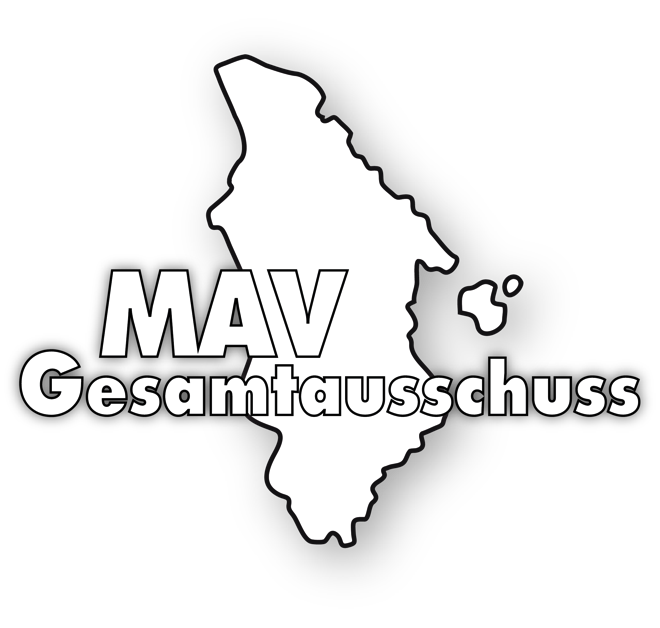 Gesund arbeiten!9.5.2023Tagungsort:Haus der Evangelischen Kirche Bonn VorwortGesund arbeiten ist ein ganz wichtiger Aspekt in jeder MAV Arbeit.Was steht dazu eigentlich im MVG EKD?Die Fortbildung wird es uns aufzeigen wo das Thema überall eine Rolle spielen kannZum gesund arbeiten gehören auch Voraussetzungen, damit ein gesundes Arbeiten überhaupt gelingen kann.Die große Überschrift zum gesund arbeiten ist das Gesundheitsmanagement. Zu diesem Management gehört neben dem Eingliederungsmanagement auch die psychische Belastungsanalyse und die GesundheitsförderungWas das alles ist und wie das geht zeigt diese Fortbildung.Mit ganz viel praktischem Input mit ganz unterschiedlichen Medien.Wir haben das Ziel die Sachverhalte aus der Praxis für die Praxis darzustellen. Auch wenn die Themen sich aus dem Programm noch sperrig anhören, gibt es immer auch eine einfache Herangehensweise. Wir freuen uns auf eure Teilnahme
Programm    9.5.20239.30 Uhr Begrüßung und                  Einführung in die Themen9.45 Uhr Grundlagen und Arbeitsweisen zum Betrieblichen Eingliederungsmanagement für Kirche und Diakonie12.15 Uhr Mittagspause13.00 Uhr 	Grundlagen der Gefährdungsbeurteilung  14:30 Grundlagen der psychischen BelastungsanalyseEnde 16.00AnmeldungHiermit melde ich mich zur Fb gesund arbeiten verbindlich an.Anmeldung per E-Mail unter:fortbildung.gesa@ekir.deIch nehme an der Tagung teil:Name:		……………………………Vorname:	……………………………Dienstgeber:	……………………………Kirchenkreis:…………………………….Tel.:		……………………………E-Mail:	……………………………Ich nehme online teil und benötige 
Zoom-Zugangsdaten	Ich bin anwesend				Rechnungsanschrift:…………………………………………….…………………………………………….______________________________________Die Tagungsgebühr wird nach Rechnungseingang überwiesen. Bei Abmeldung nach dem 11.4.2023 wird die Rechnung dennoch fällig. Ort/Datum                                                        UnterschriftOrganisatorische Festlegung für die Fb gesund arbeiten!:Gesamtkosten der Fortbildung:  Online:        70,- €Anwesend: 110,- €(incl. Verpflegung)Verbindliche Anmeldung bis 11.4.2023Nach Ablauf der Anmeldefrist erhalten Sie die verbindliche Anmeldebestätigung und Rechnung über die Teilnahmegebühren.Bei einer Abmeldung nach dem Termin, erfolgt keine Rückerstattung des Teilnehmerbeitrages.Selbstverständlich kann ein/e Ersatzteilnehmer/in gestellt werden.Wir behalten uns vor, bei Nichterreichen der für die Durchführung der Veranstaltung erforderlichen Anzahl von Teilnehmern, die Fortbildung kurzfristig zu stornieren.Ansprechpartner:Andreas UllrichMarkus Schröderfortbildung.gesa@ekir.de